16.04.2021 r.klasa – II tl, nauczyciel – Arkadiusz Załęski, przedmiot – gospodarka magazynowa,            temat – Metody dynamiczne ustalania wielkości dostawDrodzy uczniowie! Proszę zapoznać się z zamieszczoną poniżej notatką. Proszę przepisać notatkę do zeszytu (ewentualnie wydrukować i wkleić). W przypadku pytań proszę kontaktować się ze mną            za pomocą adresu e-mail: minorsam@interia.pl .Pozdrawiam i życzę owocnej pracy. Arkadiusz Załęski.       Metody dynamiczne wymagają stałego kalkulowania potrzeb oraz obliczania wielkości zamówień lub wybranych kosztów logistycznych. Wśród tych metod wymienia się: metodę „partia na partię”,obliczeniowy stały cykl dostaw,najniższy łączny koszt,algorytm Wagnera–Withina.       Metoda „partia na partię” (ang. lot for lot – L4L) to metoda, zgodnie z którą planowana wartość (liczba) zamówień jest równa wartości zapotrzebowania netto przypadającej                     na dany okres (obliczonej np. na podstawie doświadczeń). Nie uwzględnia dodatkowych zapasów, które mogłyby oczekiwać w magazynie. Wymaga natomiast ciągłego monitorowania poszczególnych okresów jako punktów odniesienia. Mottem tej metody jest: just-in-time.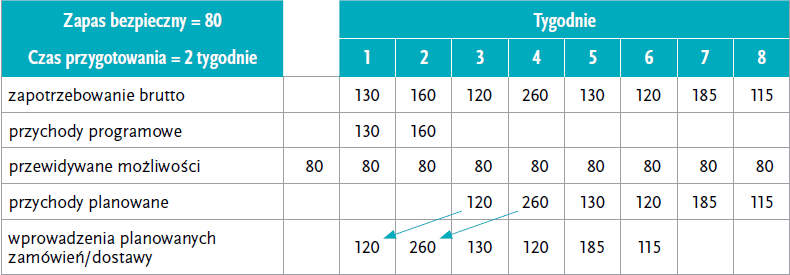               Przykład zastosowania metody „partia na partię”Etapy postępowania:określenie wielkości dostaw w poszczególnych okresach,określenie kosztów w poszczególnych jednostkach terminowania,obliczenie kosztów całkowitych dla całego planowanego okresu.       Obliczeniowy stały cykl dostaw (ang. period order  – POQ) to metoda wykorzystująca średnią ekonomiczną wielkość zamówienia dla zużycia w danym okresie. Dzięki wykorzystaniu stałego cyklu zamawiania w połączeniu z metodą ekonomicznej wielkości zamówienia możliwe staje się skuteczne obniżenie kosztów utrzymania zapasów.Etapy postępowania:obliczenie wielkości dostaw,określenie terminów dostaw, obliczenie ilości zapasu dysponowanego,obliczenie kosztów utrzymania zapasów i kosztów dostawy w poszczególnych jednostkach,obliczenie kosztów całkowitych, obliczenie średniego zapasu rzeczywistego magazynowego.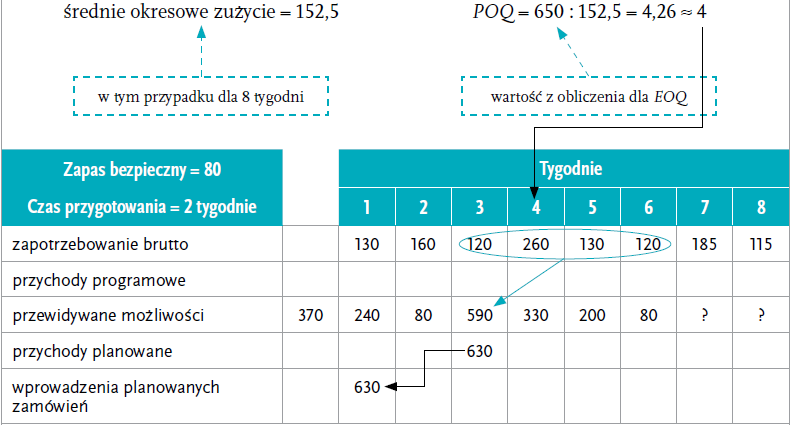             Przykład zastosowania metody POQ       Najniższy łączny koszt (ang. least unit cost  – LTC) to metoda polegająca                                       na wyszukiwaniu najkorzystniejszej liczby okresów do kumulacji zapotrzebowania w jednym zamówieniu. Przebiega w 5 etapach.Obliczenie kosztów łącznych dla jednego okresu, a następnie porównanie z kosztami obliczonymi dla dwóch okresów. Jeżeli dla dwóch okresów koszty są mniejsze,                                to oznacza, że wraz ze wzrostem wartości n (liczby okresów) koszty będą spadać.Zestawienie kosztów dla dwóch okresów z kosztami dla trzech okresów. Dopóki koszty dla kolejnych porównywanych zestawień okresów będą malały: k2 > k3 → k3 > k4 → k4 > k5 → kn > km,  będzie to oznaczać, że punkt minimalnych kosztów nie został osiągnięty.Zestawienie kosztu łącznego dla n okresów z kosztem zamówienia dla następnych          n + 1 okresów. Jeżeli: kn < kn + 1 oznacza to, że punkt minimalny został przekroczony.Przyjęcie liczby n okresów oraz obliczenie skumulowanej wartości zamówienia                            dla pokrycia zapotrzebowania dla przyjętej liczby okresów. Wzór dla tej metody ma następującą postać: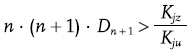               gdzie:              Kjz – koszt jednostkowy zamówienia,              Kju – koszt jednostkowy utrzymania / okres,              Dn+1 – zapotrzebowanie w okresie n + 1. Jeżeli nierówność jest nieprawdziwa, rozwiązaniem bardziej opłacalnym jest zamówienie dla n + 1 okresów – lewa strona wykresu poniżej. W przeciwnym przypadku, gdy koszty są niższe dla n okresów – prawa strona wykresu poniżej.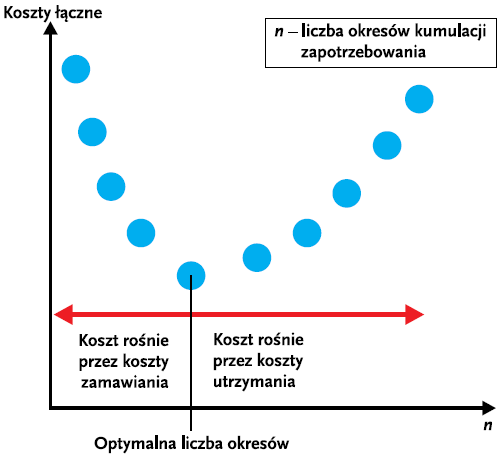                                                  Metoda najniższych kosztów łącznych